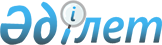 О внесении дополнений и изменений в Указ Президента Республики Казахстан от 20 марта 1999 года № 88
					
			Утративший силу
			
			
		
					Указ Президента Республики Казахстан от 21 января 2009 года № 728. Утратил силу Указом Президента Республики Казахстан от 12 февраля 2019 года № 838
      Сноска. Утратил силу Указом Президента РК от 12.02.2019 № 838.
      Подлежит опубликованию
      в Собрании актов Президента и
      Правительства Республики Казахстан
      ПОСТАНОВЛЯЮ:
      1. Внести в Указ Президента Республики Казахстан от 20 марта 1999 года № 88 "О Совете Безопасности Республики Казахстан" (САПП Республики Казахстан, 2002 г., № 32, ст. 339; 2003 г., № 40, ст. 417; 2006 г., № 23, ст. 229; 2008 г., № 20, ст. 182) следующие дополнения и изменения: 
      в Положении о Совете Безопасности Республики Казахстан, утвержденном названным Указом: 
      в подпункте 3 ) пункта 4 после слова "мониторинг," дополнить словами "инспектирование Вооруженных Сил, других войск и воинских формирований,"; 
      в пункте 6 : 
      после слов "состоит из" дополнить словами "постоянных членов и"; 
      слова ", назначаемых Президентом Республики Казахстан по представлению Руководителя Администрации Президента Республики Казахстан с учетом предложений помощника Президента - Секретаря Совета Безопасности Республики Казахстан (далее - помощник Президента - Секретарь Совета Безопасности)" исключить; 
      в пункте 7 : 
      слово "Членами" заменить словами "Постоянными членами"; 
      слова "Председатель Мажилиса Парламента, Председатель Сената Парламента" исключить; 
      пункт 8 изложить в следующей редакции: 
      "8. Членами Совета Безопасности по должности являются: Председатель Мажилиса Парламента Республики Казахстан, Председатель Сената Парламента Республики Казахстан. 
      При необходимости Президент Республики Казахстан может дополнительно назначить членами Совета Безопасности иных должностных лиц по представлению Руководителя Администрации Президента Республики Казахстан с учетом предложений помощника Президента - Секретаря Совета Безопасности Республики Казахстан."; 
      в пункте 9 : 
      после слов "Совета Безопасности" дополнить словами ", как правило,"; 
      дополнить абзацем вторым следующего содержания: 
      "По решению Президента Республики Казахстан заседания Совета Безопасности могут проводиться в узком составе с участием только постоянных членов Совета Безопасности."; 
      в пункте 10 после слов "его членов" дополнить словами ", а заседания, проводимые в узком составе, правомочны при наличии двух третей постоянных членов Совета Безопасности."; 
      в пункте 14 : 
      в первом предложении после слов "межведомственные комиссии" дополнить словом ", инспекция"; 
      во втором предложении: 
      слово "персональном" заменить словом "должностном"; 
      после слов "межведомственных комиссий" дополнить словами "и инспекции"; 
      в третьем предложении: 
      после слов "Координация деятельности" дополнить словами ", утверждение персонального состава"; 
      после слов "межведомственных комиссий," дополнить словом "инспекции,"; 
      в пункте 21: 
      в подпункте 2 ) после слов "общее руководство" дополнить словами "инспекционной деятельностью Совета Безопасности,"; 
      в подпункте 8 ): 
      после слов "задачам и" дополнить словом "должностному"; 
      после слов "межведомственных комиссий" дополнить словами "и инспекции, а также утверждает их персональный состав". 
      2. Администрации Президента Республики Казахстан принять меры, вытекающие из настоящего Указа, в том числе по приведению в соответствие с настоящим Указом ранее изданных актов Президента Республики Казахстан. 
      3. Настоящий Указ вводится в действие со дня подписания. 
					© 2012. РГП на ПХВ «Институт законодательства и правовой информации Республики Казахстан» Министерства юстиции Республики Казахстан
				
Президент
Республики Казахстан
Н. Назарбаев